 PORTUGUÊSATIVIDADE ONLINEO QUE É O QUE É1-TENHO CABEÇA E DENTES, MAS NÃO SOU GENTE.2-CAI EM PÉ E CORRE DEITADA.3- TEM ASA E NÃO VOA.PARLENDA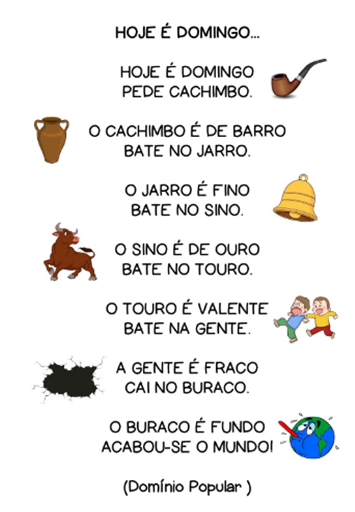 TRAVA-LÍNGUA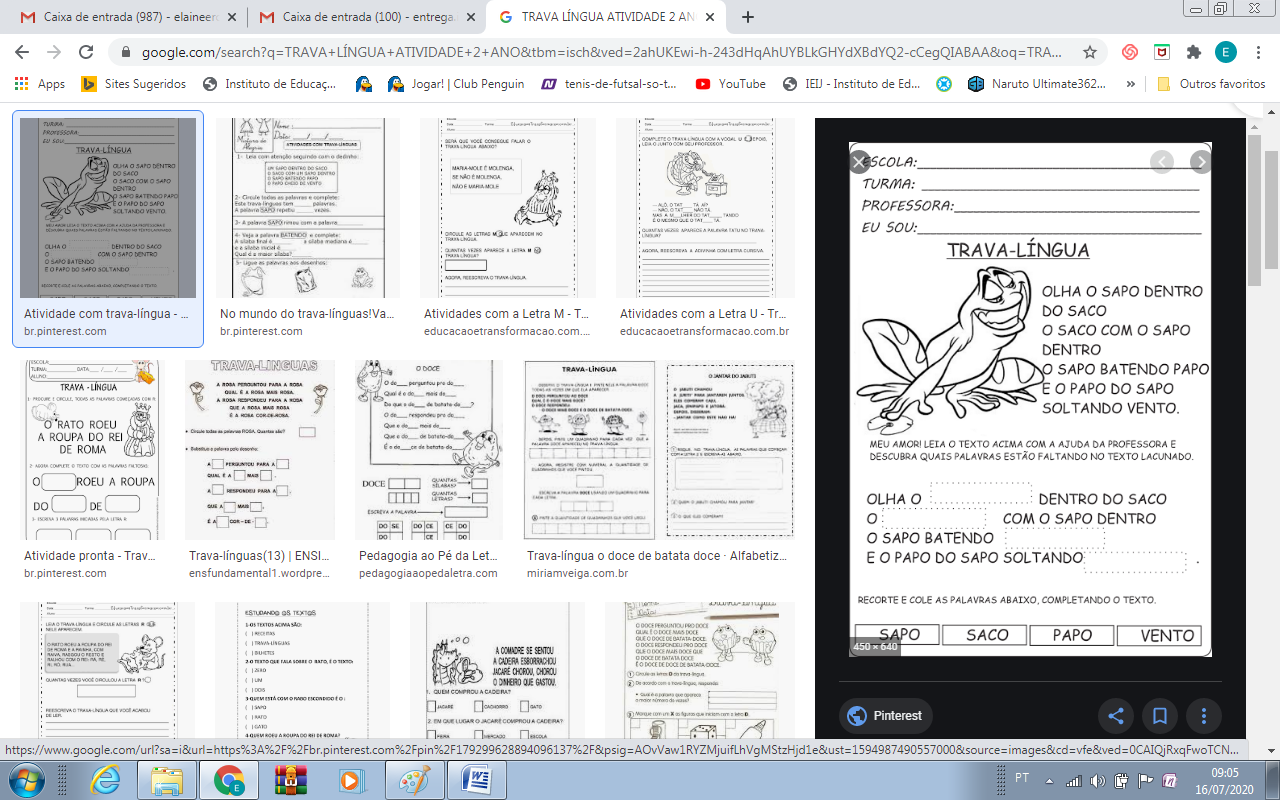 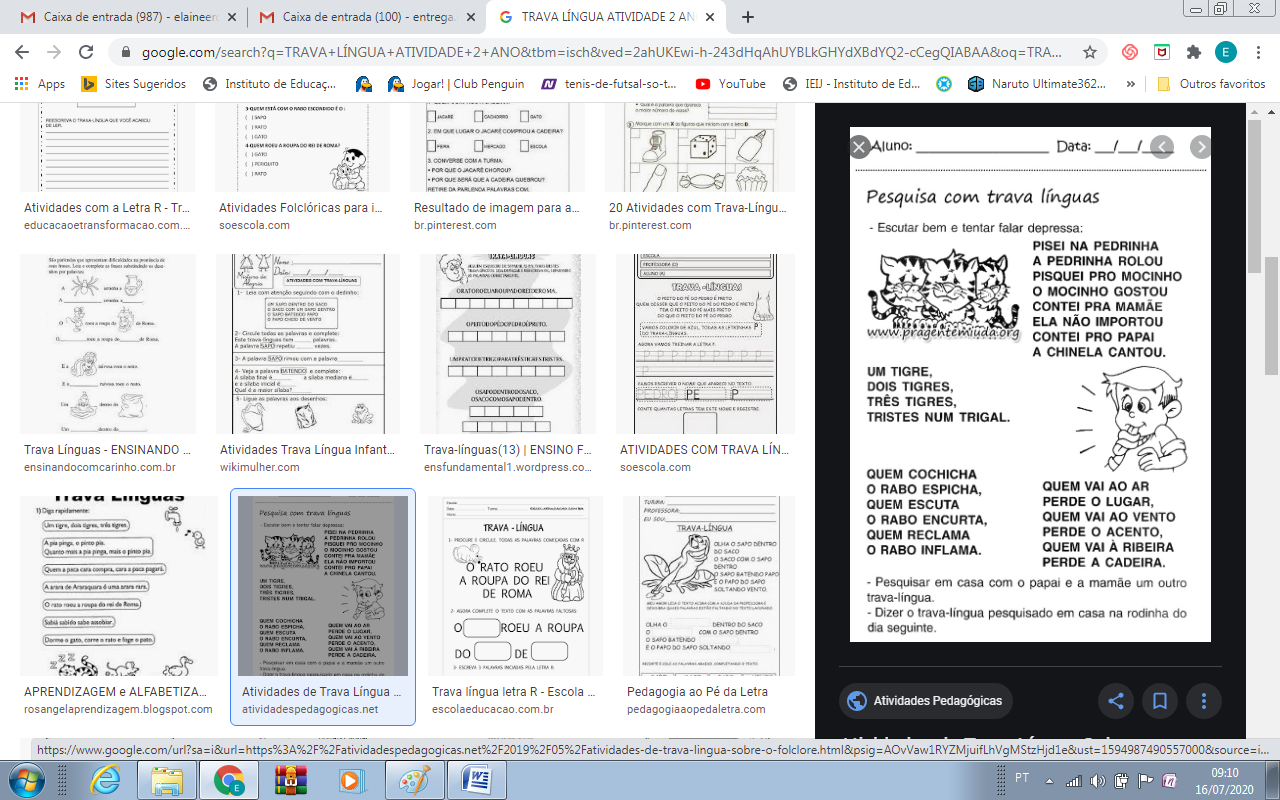 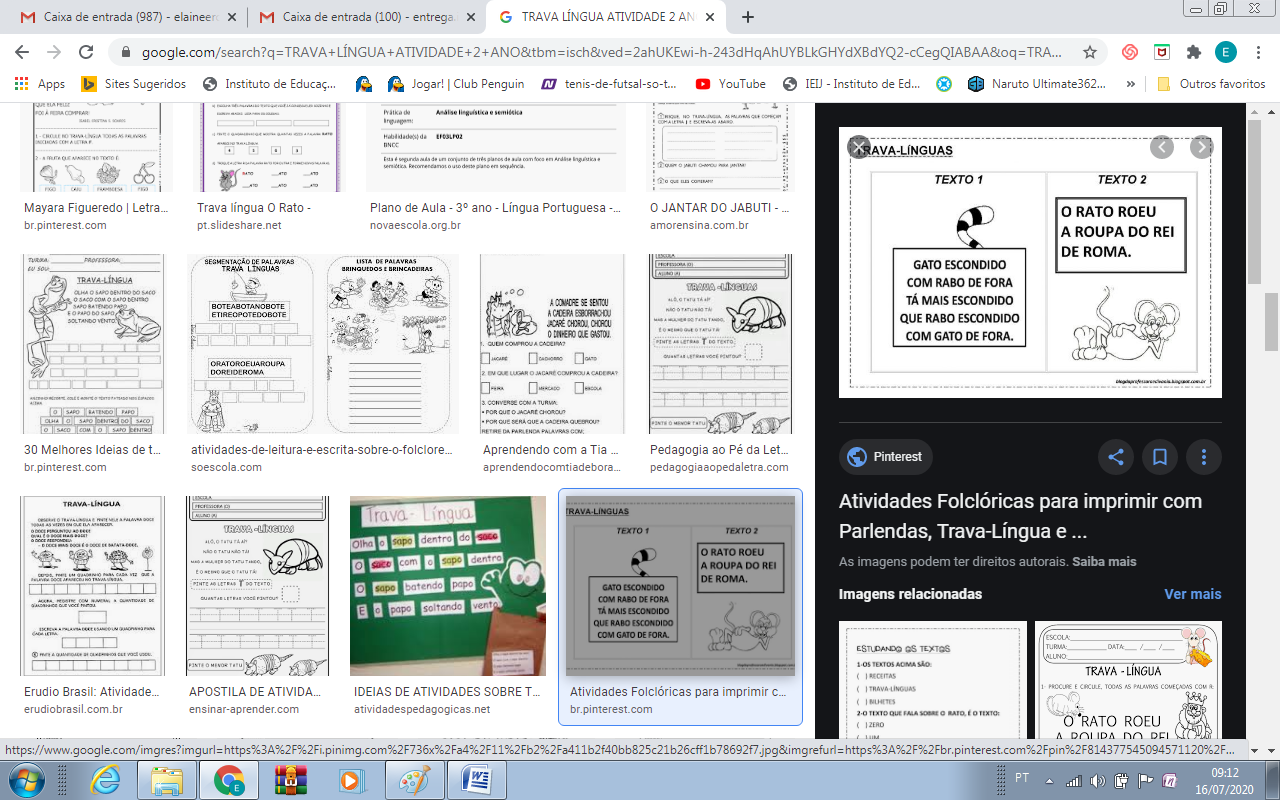 